COĞRAFYA DERSİ 9. SINIF 1. DÖNEM 2. YAZILI SORULARI (5) (TEST)… – …  EĞİTİM VE ÖĞRETİM YILI ………..……………..… OKULU 9/… SINIFICOĞRAFYA DERSİ 1. DÖNEM 2. YAZILISITarih: …/…/……ADI SOYADI:………………………… NU:………….. PUAN:………1-Yerin şeklini, boyutlarını, hareketlerini ve bu hareketlerin sonuçlarını inceleyen coğrafyanın alt dalı aşağıdakilerden hangisidir?A) Astronomi                               B) Matematik coğrafya                       C)  HidroğrafyaD) Kartoğrafya                             E) Jeomorfoloji2-Aşağıdaki gezegenlerden hangisi güneş çevresindeki hareketini en erken tamamlar?A) Merkür                      B) Satürn              C)  Uranüs           D)Neptün              E) Plüton3-Dünyanın şekli aşağıdakilerden hangisini etkilemez?A)Yer çekimini                             B)Sıcaklığın dağılımını                      C)Paralellerin boylarınıD)Mevsimlerin Süresini            E)Meridyenler arası mesafeyi4-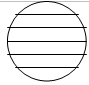  Yukarıdaki şekilde işaretli noktalardan hangisinde Dünyanın ekseni etrafındaki dönüş hızı en fazladır?A)I                   B) II                        C)  III                      D) IV                       E) V5- Dünya üzerindeki herhangi bir yerde gece-gündüz uzunluğunun sürekli değişmesinin temel nedeni aşağıdakilerden hangisidir?A)Yer ekseninin yörünge düzlemine eğik olmasıB)Dünyanın (bilgi yelpazesi.net) günlük hareketiC)Dünyanın geoit şeklinde olmasıD)Dünyanın güneş çevresinde dönüş yönüE)Gün içinde güneş ışınlarının değişmesi6-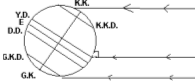 Dünyanın konumu yukarıdaki şekildeki gibi iken Türkiye ile ilgili aşağıdaki yargılardan hangisi doğrudur?A) En uzun gündüzün gerçekleştiği konumdadır.B) İlkbahar mevsiminde bulunmaktadır.C) Kış mevsimine girmiştir.D) Gündüz ile gece süreleri bir birine eşittir.E)  Güneş ışınlarının en eğik açıyla geldiği konumdadır.7- “Ekim ayını çok severim. Yeşeren otlar, ısınmaya başlayan toprak ve uzamaya başlayan gündüzler, sevincime ortak olur.” diyen bir kişi aşağıdaki ülkelerden hangisinde yaşamaktadır ?A)Kanada                     B) Avustralya       C) Japonya           D) Mısır                 E) İsveç8- 21 Mart durumu ile ilgili aşağıda verilen bilgilerin hangisi yanlıştır?A)Ekinoks tarihidir.B)K.Y.K de en uzun gündüz en kısa gece yaşanır.C)Aydınlanma dairesi kutup noktalarından geçer.D)Bahar başlangıcıdır(KYK De ilkbahar, GYK de Sonbahar)E)Aynı boylam üzerinde bulunan bütün noktalarda güneş aynı anda doğar ve batar.9-   Aşağıdakilerden hangisi özel enlem değildir?A)Ekvator                                      B) Yengeç dönencesi                        C)  Yer ekseniD)K.Kutup çemberi                    E) G.Kutup noktası10-I.   10º Enlemi 30º enleminden daha uzundur.II.  40º enlemi 20º enlemine göre ekvatora daha yakındır.III. En uzun paralel ekvatordur.IV. İki paralel arası mesafe kutuplara doğru gidildikçe daralır.V.  60º K. Ve 60º G paralellerinin dönüş hızı aynıdır.Paralellere ait yukarıdaki özelliklerin hangileri yanlıştır.A)I ve II          B)II ve III                C)  IV ve V                             D) III ve V              E) II ve IV11- Aynı meridyen üzerinde yer alan A ve D noktaları arasında 7104 km uzaklık vardır.A merkezinin ekvatorda olduğu kabul edilecek olursa  D merkezi  aşağıda verilen hangi paralel üzerinde bulunur?A)18º                             B) 63º                    C)  46º                                   D) 81º                    E) 64º12-   Bir yerin coğrafi koordinatları belirtilirken en uç noktalar ifade edilir.Buna göre Türkiye’nin Coğrafi koordinatları belirtilirken aşağıdakilerden hangisi kullanılmaz?A)26º Doğu Boylamı                  B)30º Doğu Boylamı                          C)  36º Kuzey EnlemiD) 45º Doğu Boylamı                 E) 42º Kuzey Enlemi13- 90º D. Boylamında yerel saat 16: 00 iken, 30º D.Boylamında yerel saat aşağıdakilerden hangisidir?A)18: 00                        B) 12: 00               C) 10: 00                              D) 08: 00               E)  06: 0014- Güneş ışınlarının geliş açısını aşağıdakilerden hangisi etkilemez?A) Mevsimin çeşidi                                    B) Günün saati                                   C) BakıD) Nem oranı                              E) Arazinin eğimi15- Aşağıdaki rüzgarlardan hangisi dinamik basınç merkezleri arasında eser?A) Alizeler                                     B) Musonlar                                         C) Batı rüzgarlarıD) Kutup rüzgarları                     E) Meltemler16- Bir merkezde güneyden esen rüzgarların havayı ısıtmasına karşılık kuzeyden esen rüzgarların havayı soğuttuğu (bilgi yelpazesi.net) görülmektedir.Buna göre bu merkez için aşağıdakilerden hangisi doğrudur?A) Kuzey yarımkürededir.          B) Güney yarımkürededir.                 C) Orta enlemlerdedir.D) Dönenceler civarındadır.     E) Ekvator civarındadır.17- İklim olayları atmosferin hangi katında oluşur?A) Stratosfer                 B) Ozonosfer            C) Troposfer             D) İyonosfer             E) Ekzosfer18- Birbirine komşu iki yerin gün içinde farklı derecede ısınması halinde,bu çevrede öncelikle aşağıdakilerden hangisinin görülmesi beklenir?A) Sis                            B) Yağmur              C) Kar                        D) Rüzgar               E) Dolu19-Türkiye Akdeniz ikliminin etki sahasına girdiği halde yurdumuzda birbirinden belirgin farklarla ayrılan iklim tipleri görülür.Bu farklılaşmada aşağıdakilerden hangisinin etkisi yoktur?A) Yer şekli                                  B) Denize göre konum                      C) YükseltiD) Rüzgarın yönü                       E)Bölgelerin genişliği20- Aşağıdakilerden hangisi bir bölgede etkili olan sıcaklık ve yağış rejimi hakkında en çok bilgi verir?A) Bitki örtüsü                              B) Akarsu ağı                       C) YükseltiD) Denize yakınlık                      E) Hakim rüzgar yönüNot; Her sorunun doğru cevabı 5 puan, Süre 40 dakikadır.BAŞARILAR DİLERİM…